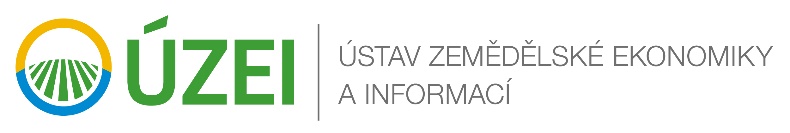 V       dne      Osoba oprávněná jednat za účastníkaKRYCÍ LIST NABÍDKYKRYCÍ LIST NABÍDKYVEŘEJNÁ ZAKÁZKAVEŘEJNÁ ZAKÁZKANÁKUP DAT O OBJEMECH PRODEJŮ A PRŮMĚRNÝCH PRODEJNÍCH CENÁCH VYBRANÝCH POTRAVIN ČI POTRAVINOVÝCH SKUPIN A JEJICH ZEMÍ PŮVODU V ČLENĚNÍ PODLE PRODEJNÍCH FORMÁTŮ (2022) III.6/2022NÁKUP DAT O OBJEMECH PRODEJŮ A PRŮMĚRNÝCH PRODEJNÍCH CENÁCH VYBRANÝCH POTRAVIN ČI POTRAVINOVÝCH SKUPIN A JEJICH ZEMÍ PŮVODU V ČLENĚNÍ PODLE PRODEJNÍCH FORMÁTŮ (2022) III.6/2022Základní identifikační údajeZákladní identifikační údajeZadavatelZadavatelNázevÚstav zemědělské ekonomiky a informacíSídloMánesova 1453/75, 120 00 Praha 2IČO00027251Osoba oprávněná jednat za zadavateleIng. Štěpán Kala, MBA, Ph.D., ředitelÚčastníkÚčastníkJméno a příjmení / název / obchodní firmaSídlo / místo podnikání nebo trvalého pobytuPrávní formaTel. / FaxE-mailIČO / DIČOsoba oprávněná jednat za účastníkaKontaktní osoba, její telefon a e-mailtitul jméno příjmenífunkcepodpisrazítko